Application for AdmissionUniversity of Iceland Marine and Fisheries Sciences Summer Program Which courses  are you applying for?Personal InformationEducation DOCUMENTS THAT MUST ACCOMPANY YOUR APPLICATION FORM1) Official Academic Transcript(s)Even if you have not yet completed your degree, your University will able to provide you with a transcript of the courses you have taken so far and the grades you have obtained. The transcript can also be for your last completed degree (as long as it has relevance to the course(s) you have applied for here in Iceland).Please scan your official academic transcript(s), and e-mail it to us with this application form3) Colour photocopy of your Passport2) Confirmation from your University that they will recognise the course(s)*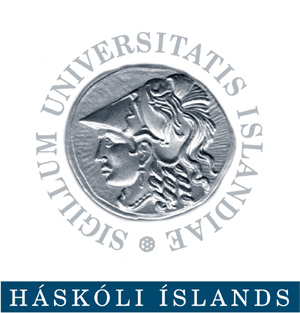 University of IcelandMarine Education in IcelandInstitute of BiologyAskja, Sturlagata 7IS-101 Reykjavik, IcelandEmail: post@marine.is